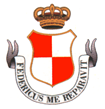                                                      CITTA’ DI ALTAMURAOggetto: Dichiarazione resa dai componenti delle Commissioni di Concorso attestante l’assenza di condanne penali e di situazioni di conflitto di interesseDICHIARAZIONE SOSTITUTIVA DELL’ATTO DI NOTORIETA’ (art. 47 D.P.R. 28 dicembre 2000, n. 445) Il/La Sottoscritto/a ………………………………………………………………………………………………………………………………………… nato/a a …………………………………………………………………………………… il …………………………………………………………… C.F.: ………………………………………………………………………………………………………………………………………………………………. relativamente all’incarico di:Presidente della CommissioneComponente della CommissioneSegretario della Commissioneai fini della formalizzazione del relativo provvedimento di conferimento nell’ambito della procedura selettiva per l'assunzione di n. 1 Dirigente Tecnico a tempo determinato, ai sensi dell’art. 110, comma 1, d.lgs. 267/2000, Responsabile del VI Settore: “Realizzazione e Manutenzione Opere Pubbliche - Datore di Lavoro dei dipendenti"consapevole delle sanzioni penali, nel caso di dichiarazioni non veritiere, di formazione o uso di atti falsi, richiamate dall’art. 76 del D.P.R. 28/12/2000 n. 445, DICHIARAdi non essere componente dell’organo di direzione politica dell’amministrazione, di non ricoprire cariche politiche, di non essere rappresentante sindacale o designato da confederazioni ed organizzazioni sindacali o da associazioni professionali (art. 35, comma 3, del D.lgs. 165/2001);di non essere stato condannato, anche con sentenza non passata in giudicato, per i reati contro la Pubblica Amministrazione previsti nel Titolo II, Capo I, del codice penale (art. 35bis del D.lgs. 165/2001).Trattamento dati personaliIl/La sottoscritto/a dichiara di essere stato/a informato/a, ai sensi dell’art. 13 del Decreto Legislativo 30 giugno 2003 n. 196,e del GDPR 25 maggio 2018 circa il trattamento dei dati personali raccolti, ed in particolare che tali dati saranno trattati, anche con strumenti informatici, esclusivamente per le finalità per le quali la presente dichiarazione viene resa.…………………………..., li ……………………………………															Il dichiarante                                                                                      ……………..………………………………………………Art. 35, comma 3, lett. e), D.Lgs. 165/2001. Reclutamento del personaleLe commissioni di concorso devono essere composte esclusivamente con esperti di provata competenza nelle materie di concorso, scelti tra funzionari delle amministrazioni, docenti ed estranei alle medesime, che non siano componenti dell’organo di direzione politica dell’amministrazione, che non ricoprano cariche politiche e che non siano rappresentanti sindacali o designati dalle confederazioni ed organizzazioni sindacali o dalle associazioni professionali.Art. 35-bis, D.Lgs. 165/2001. Prevenzione del fenomeno della corruzione nella formazione di commissioni e nelle assegnazioni agli uffici
Coloro che sono stati condannati, anche con sentenza non passata in giudicato, per i reati previsti nel capo I del titolo II del libro secondo del codice penale:a) non possono fare parte, anche con compiti di segreteria, di commissioni per l’accesso o la selezione a pubblici impieghi;
b) non possono essere assegnati, anche con funzioni direttive, agli uffici preposti alla gestione delle risorse finanziarie, all’acquisizione di beni, servizi e forniture, nonché alla concessione o all’erogazione di sovvenzioni, contributi, sussidi, ausili finanziari o attribuzioni di vantaggi economici a soggetti pubblici e privati;c) non possono fare parte delle commissioni per la scelta del contraente per l’affidamento di lavori, forniture e servizi, per la concessione o l’erogazione di sovvenzioni, contributi, sussidi, ausili finanziari, nonché per l’attribuzione di vantaggi economici di qualunque genere.Art. 1, comma 41, Legge 190/2012. Conflitto di interessiIl responsabile del procedimento e i titolari degli uffici competenti ad adottare i pareri, le valutazioni tecniche, gli atti endoprocedimentali e il provvedimento finale devono astenersi in caso di conflitto di interessi, segnalando ogni situazione di conflitto, anche potenziale.Art. 7, DPR 62/2013. Obbligo di astensioneIl  dipendente  si  astiene  dal  partecipare  all'adozione  di decisioni o ad attività  che possano  coinvolgere  interessi  propri, ovvero di suoi parenti, affini entro il secondo grado, del coniuge o di conviventi, oppure di persone  con  le  quali  abbia  rapporti di frequentazione abituale, ovvero, di soggetti  od  organizzazioni con cui egli o il coniuge abbia  causa  pendente  o  grave  inimicizia  o rapporti di credito o debito significativi,  ovvero  di  soggetti  od organizzazioni di cui sia tutore,  curatore,  procuratore  o  agente, ovvero  di  enti,  associazioni  anche  non  riconosciute,  comitati,società o  stabilimenti  di  cui  sia  amministratore  o  gerente  o dirigente. Il dipendente  si  astiene  in  ogni  altro  caso  in  cui esistano gravi ragioni  di  convenienza.Art. 51 c.p.c.. Astensione del giudiceIl giudice ha l'obbligo di astenersi: 1) se ha interesse nella causa o in altra vertente su identica questione di diritto; 2) se egli stesso o la moglie è parente fino al quarto grado o legato da vincoli di affiliazione, o è convivente o commensale abituale di una delle parti o di alcuno dei difensori; 3) se egli stesso o la moglie ha causa pendente o grave inimicizia o rapporti di credito o debito con una delle parti o alcuno dei suoi difensori; 4) se ha dato consiglio o prestato patrocinio nella causa, o ha deposto in essa come testimone, oppure ne ha conosciuto come magistrato in altro grado del processo o come arbitro o vi ha prestato assistenza come consulente tecnico; 5) se è tutore, curatore, amministratore di sostegno, procuratore, agente o datore di lavoro di una delle parti; se, inoltre, è amministratore o gerente di un ente, di un'associazione anche non riconosciuta, di un comitato, di una società o stabilimento che ha interesse nella causa. In ogni altro caso in cui esistono gravi ragioni di convenienza, il giudice può richiedere al capo dell'ufficio l'autorizzazione ad astenersi; quando l'astensione riguarda il capo dell'ufficio, l'autorizzazione è chiesta al capo dell'ufficio superiore.Si allega documento di riconoscimento